КАРАР                                            №06                          ПОСТАНОВЛЕНИЕ                 20 февраль 2023 йыл                                                         20 февраля 2023 годаО плане работы Администрации  сельского  поселения Богдановский сельсовет муниципального районаМиякинский район Республики Башкортостан на 2023 год                                  ПОСТАНОВЛЯЮ:Утвердить план работы администрации   СП Богдановский сельсовет муниципального района Миякинский район РБ на 2023 год согласно приложению.Контроль за выполнением данного постановления  оставляю за собой. Глава СП Богдановский сельсовет муниципального района  Миякинский район РБ                                                      Каримов Р.М.                                                                                                                                      Утвержден                                                                                                                  постановлением главы                                    СП Богдановский сельсоветмуниципального районаМиякинский районРеспублики Башкортостан                                                                                               №06  от   20.02.2023  г.Планработы администрации СП Богдановский сельсовет в 2023 годуБашkортостан Республикаhы Миәкә районы муниципаль районының  Богзан ауыл советы ауыл биләмәhе                        Хакимиәте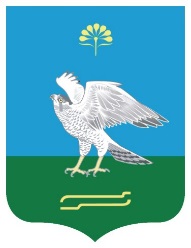 Администрация сельского поселенияБогдановский сельсоветмуниципального районаМиякинский районРеспублики Башкортостан№ п/пНаименование мероприятияНаименование мероприятияСроки исполненияСроки исполненияОтветственные за исполнениеI - кварталI - кварталI - кварталI - кварталI - кварталI - квартал1Проведение собраний и сходов граждан. Проведение дней администраций.Проведение собраний и сходов граждан. Проведение дней администраций.В течение годаВ течение годаГлава СП, руководители хозяйства2Утверждение плана администрации СП на 2023 год Утверждение плана администрации СП на 2023 год Февраль Февраль Глава СП3Об итоге деятельности администрации СП за 2022 год и задачах на 2023 годОб итоге деятельности администрации СП за 2022 год и задачах на 2023 годФевраль Февраль Глава СП, управ. делами 4Об организации закупки молока от населения Об организации закупки молока от населения Март Март Глава СП5О неотложных мерах по предупреждению травматизма, ДТП и пожаров на производстве и в личном секторе в 2023 году на территории СП.  О неотложных мерах по предупреждению травматизма, ДТП и пожаров на производстве и в личном секторе в 2023 году на территории СП.  Март Март Глава СП, руководители хозяйстваII-кварталII-кварталII-кварталII-кварталII-кварталII-квартал1Об итогах летней оздоровительной работы среди учащихся за 2022 год и о задачах на 2023 год в рамках Президентской программы «Организация досуга, отдыха и оздоровления детей».Об итогах летней оздоровительной работы среди учащихся за 2022 год и о задачах на 2023 год в рамках Президентской программы «Организация досуга, отдыха и оздоровления детей».Апрель Апрель Глава СП, директора школ, завучи по ВР.2О работе СПЦ и общественных формирований правоохранительной направленности по профилактике правонарушений на территории СП.О работе СПЦ и общественных формирований правоохранительной направленности по профилактике правонарушений на территории СП.Апрель Апрель Глава СП, управ. делами, председатели общественных формирований3О мерах по охране жизни людей на  водоемах СП Богдановский сельсоветО мерах по охране жизни людей на  водоемах СП Богдановский сельсоветАпрель Апрель Глава СП, руководители хозяйства4О благоустройстве населенных пунктовО благоустройстве населенных пунктовАпрель Апрель Глава СП, руководители хозяйства, руководители учреждений5О состоянии социально-бытового медицинского обслуживания престарелых и инвалидов на территории СП.О состоянии социально-бытового медицинского обслуживания престарелых и инвалидов на территории СП.Май Май Глава СП, соц. работники, медработники6О мерах по обеспечению пожарной безопасности на территории СП.О мерах по обеспечению пожарной безопасности на территории СП.В течение годаВ течение годаГлава СП, руководители хозяйства, руководители учреждений7Об участии в районном мероприятии «Сабантуй-2023»Об участии в районном мероприятии «Сабантуй-2023»Май Май Глава СП, руководители хозяйства, руководители учреждений7О состоянии развития физической культуры и спортивно-массовой работы среди учащихся и молодежи на территории СП. О состоянии развития физической культуры и спортивно-массовой работы среди учащихся и молодежи на территории СП. Июнь Июнь Глава СП, руководители школ.8О состоянии готовности техники к проведению уборки урожаяО состоянии готовности техники к проведению уборки урожаяИюнь Июнь Глава СП, руководители хозяйстваIII-кварталIII-кварталIII-кварталIII-кварталIII-кварталIII-квартал1Об исполнении бюджета администрации СП за первое полугодие Об исполнении бюджета администрации СП за первое полугодие Июль Июль Глава СП, бухгалтер СП2О состоянии профилактической работы среди подростков и молодежи по предупреждению правонарушений и летней занятости на территории СП.О состоянии профилактической работы среди подростков и молодежи по предупреждению правонарушений и летней занятости на территории СП.Июль Июль Глава СП, управляющий делами.3О ходе подготовки учреждений культуры, образования, здравоохранения к осенне-зимним условиям работы в 2023-2024 учебном годуО ходе подготовки учреждений культуры, образования, здравоохранения к осенне-зимним условиям работы в 2023-2024 учебном годуАвгуст Август Глава СП,  руководители учреждений4О мерах по обеспечению пожарной безопасности на территории СП в осенне-зимний периодО мерах по обеспечению пожарной безопасности на территории СП в осенне-зимний периодСентябрь Сентябрь Глава СП, руководители хозяйства, руководители учреждений5О мерах по обеспечению пожарной безопасности на территории СП в осенне-зимний периодО мерах по обеспечению пожарной безопасности на территории СП в осенне-зимний периодСентябрь Сентябрь Глава СП, руководители хозяйства, руководители учрежденийIV-кварталIV-кварталIV-кварталIV-кварталIV-кварталIV-квартал1Об организации питания в школах и дошкольных учрежденияхОктябрьОктябрьГлава СП, директора школ, заведующие ясли-садовГлава СП, директора школ, заведующие ясли-садов2О ходе зимовки скота в  КФХ Махияновы, ООО «Канбек».Ноябрь Ноябрь Глава СП, руководители и специалисты хозяйстваГлава СП, руководители и специалисты хозяйства3Об исполнении бюджета СП за 2023 год и о бюджете на 2024 годДекабрь Декабрь Глава СПГлава СП4О проведении и участии на Днях М.АкмуллыДекабрь Декабрь Глава СП,  руководители учреждений культуры и образованияГлава СП,  руководители учреждений культуры и образования5О подготовке и проведению Новогоднего праздникаДекабрь Декабрь Глава СП, руководители хозяйства, руководители учрежденийГлава СП, руководители хозяйства, руководители учреждений